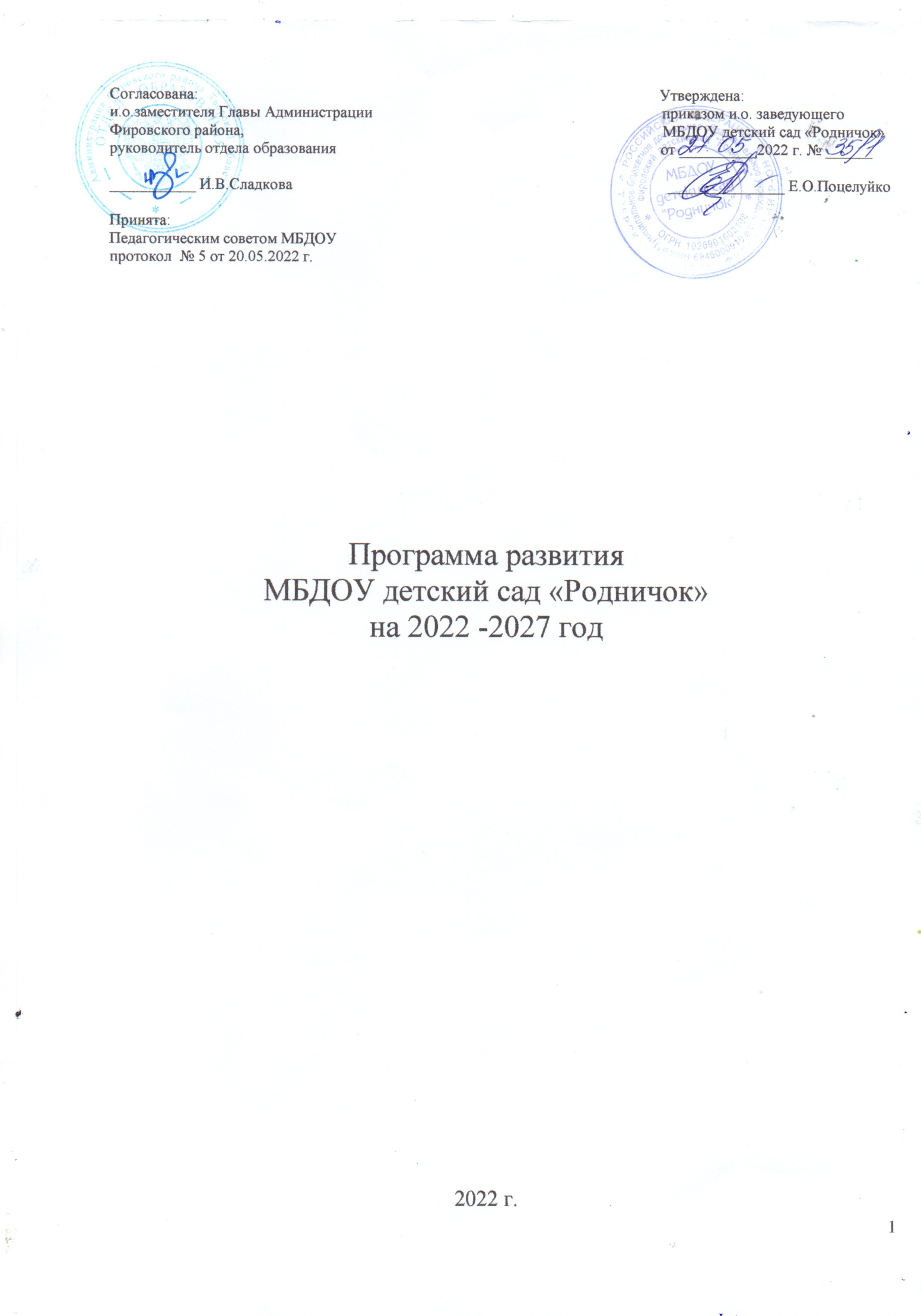 Содержание:Паспорт Программы развития МБДОУ детский сад «Родничок»На 2022-2027годыПояснительная записка.Анализ проблемы, на решение которой направлена Программа:Актуальность создания Программы  развития ДОУ обусловлена:Государственной политикой в области образования – повышением доступности и качества образования, соответствующего требованиям инновационного развития экономики, современным потребностям общества и каждого гражданина.Для этого требуется:повышение качества образования;разработка и внедрение новых педагогических   технологий;- сохранение и укрепление здоровья воспитанников, применение здоровье сберегающих технологий в образовательном процессе Учреждения;- активизация адресной работы с семьями, которая позволит удовлетворить      индивидуальные запросы родителей.Информационная справка.Концепция Программы развития ДОУ.Основной целью Программы развития является создание в Учреждении системы интегративного образования, реализующего право каждого ребенка на качественное и доступное дошкольное образование. А так же создание условий, обеспечивающих высокое качество результатов образовательной деятельности по формированию ключевых компетенций дошкольников, опираясь на личностно-ориентированную модель взаимодействия взрослого и ребёнка с учётом его психофизиологических особенностей, индивидуальных способностей и развитие творческого потенциала.Ценность инновационного характера современного дошкольного образования и Программы развития Учреждения направлена на сохранение позитивных достижений ДОУ. Внедрение современных педагогических технологий, в том числе информационно-коммуникационных, обеспечение личностно–ориентированной модели организации педагогического процесса, позволяющих ребёнку успешно адаптироваться и удачно реализовать себя в подвижном социуме, развитие его социальных компетенций в условиях интеграции усилий семьи и ДОУ.Вместе с тем инновационный характер преобразования означает исследовательский подход к достигнутым результатам в деятельности ДОУ, соответствие потребностям современного информационного общества в максимальном развитии способностей ребёнка.В связи с этим, результатом воспитания и образования дошкольника должны стать сформированные у ребёнка ключевые компетенции:Коммуникативная –   умение общаться с целью быть понятым.Социальная – умение жить и заниматься вместе с другими детьми, близкими. Информационная – владение умением систематизировать и «сворачивать» информацию, работать с разными видами информации.Продуктивная – умение планировать, доводить начатое до конца, способствоватьсозданиюсобственногопродукта(рисунка,поделки,постройки).Нравственная – готовность, способность и потребность жить в обществе по общепринятым нормам и правилам.Физическая – готовность, способность и потребность в здоровом   образе жизни.Ценность качества образовательного процесса для ДОУ напрямую связано с ценностью ребёнка. Стремление простроить образовательный процесс в соответствии с индивидуальными потребностями и возможностями ребёнка означает с одной стороны – бережное отношение к ребёнку (его здоровью, его интересам, его возможностям), с другой стороны профессиональное создание оптимальных условий для его развитии в воспитательно-образовательном процессе.Исходя из всего выше сказанного, концептуальными направлениями развития деятельности МБДОУ Великооктябрьский детский сад « Белочка» служат:Качество и доступность образованияСотрудничествоОсновные принципы, которыми будем руководствоваться, выстраивая   деятельность ДОУ:принцип системности – целостный подход, взаимодействие всех направлений и звеньев на достижение оптимального результата–развития личности ребенка;принцип	развивающего	образования	опирается	на	«зону	ближайшего	развития»	и предполагает использование новейших технологий и методик;принцип индивидуализации  и дифференциации предполагает учет субъективного опыта, индивидуальных предпочтений, склонностей, интересов и способностей детей и взрослых;принцип гуманизации основывается на усилении внимания к личности каждого воспитанникакак высшей ценности общества, установке на формирование гражданина с полноценным познавательно–речевыми, моральными и физическими качествами, создании максимально благоприятных условий для развития его творческой индивидуальности;принцип увлекательности – является одним из важнейших. Весь образовательный материал интересен детям, доступен и подается в игровой форме;принцип вариативности предполагает разнообразие содержания, форм и методов с учетом целей развития и педагогической поддержки каждого ребенка;принцип инновационности – определяет постоянный поиск и выбор идей, наиболее оптимальных программ, технологий и форм работы;принципактивности - предполагает освоение ребенком программы через собственную деятельность под руководством взрослого.Образ будущего ДОУ – это Учреждение, где ребенок реализует свое право на индивидуальное развитие в соответствии со своими потребностям и, возможностями и способностями. Педагоги развивают свои профессиональные и личностные качества; руководитель обеспечивает успех деятельности детей и педагогов; коллектив работает в творческом поисковом режиме, основываясь на гуманных отношениях партнерского сотрудничества.Основной структурной единицей в процессе развития ДОУ выступает взаимодействие участников образовательных отношений в системе «педагог-ребенок-родитель».Родители формируют социальный заказ на уровне общественной потребности;Воспитатели являются непосредственным реализаторами образовательных услуг на уровне государства;Дети выступают как потребители оказываемых ДОУ услуг по обучению и воспитанию, развитию личности.Для того чтобы педагоги могли эффективно осуществлять взаимодействие с семьей, необходимо повышение их правовой и психолого-педагогической культуры, формирование гуманистических взглядов на процесс образования, а также профессиональные умения контактировать с родителями.Таким образом, цель разработки данной концепции Программы развития ДОУ заключается в том, чтобы способствовать организации комфортного и эффективного процесса образования детей дошкольного возраста, содействовать всестороннему развитию ребёнка на протяжении всего пребывания в детском саду, в том чисел и детей с ОВЗ.Стратегия развития ДОУ.Основные направления по реализации  Программы развития.Стратегия развития учреждения рассчитана на период до 2027 года. Стратегия определяет совокупность	реализации	приоритетных	направлений,	ориентированных		на	развитие Учреждения. Эти направления сформулированы в целевых подпрограммах «Качество и доступность образования»,	«Сотрудничество», обеспечивающих участие	в реализации программы коллектива детского сада, родителей воспитанников, социума. Подпрограммы взаимосвязаны между собой стратегической целью и отражают последовательность тактических мероприятий.1-й этап: установочный (подготовительный, июнь 2022г.- май 2023г.)Цель: Создание стартовых условий для реализации программы развития.Информационно аналитическая деятельность по направлениям работы МБДОУ.Анализ актуального состояния материально-технической базы, развивающей предметно-пространственной среды, методического и дидактического обеспечения образовательного процесса.Анализ профессиональных возможностей педагогического коллектива.Анализ работы с семьёй, выявление образовательных запросов.Разработка нормативной правовой документации для успешной реализации мероприятий в соответствии с Программой развития.Создание условий  (кадровых,  материально-технических, условий охраны труда и безопасности.)  для  успешной реализации мероприятий.	2-йэтап: деятельностно - технологический (практический, июнь 2022г.– май 2027г.)Цель: обеспечение реализации Программы развития.Улучшение оснащения и материально-технической базы МБДОУ, создание условий для реализации ФГОС ДО.Обеспечение физического и психического развития детей, коррекции этого развития:Совершенствование работы по формированию культуры здорового и безопасного образа жизни воспитанников.Повышение качества дошкольного образования. Обновление содержания образовательного процесса, с использованием инновационных программ и современных педагогических технологий.Совершенствование системы мониторинга промежуточных и итоговых результатов освоения ООП детьми.Совершенствование системы работы МБДОУ с семьей по вопросам воспитания и развития детей дошкольного возраста.Улучшение условий труда сотрудниковПовышение безопасности пребывания в учреждении.Методы решение поставленных задачБлок «Кадровый потенциал»Цель: Создать условия для профессионального роста и развития педагогических работников.Задачи:Освоение современных педагогических и воспитательных технологий и методик через профессиональное обучение, курсы повышения квалификации, вебинары и пр.Обобщение опыта лучших практик педагогических работников.Создание системы стимулирования деятельности педагогических работников в ДОУ.Поддержка положительного имиджа ДОУ.Блок «Доступное дополнительное образование»Цель: Создать условия для реализации дополнительного образования детей в ДОУ.Задачи:Обучение педагогов    для реализации дополнительного образования детей в ДОУ.Создание материально технической базы для реализации	дополнительного образования детей в ДОУ.Создание условий для участия детей в конкурсах.Блок: «Здоровье»Цель: совершенствование системы здоровье сбережения и здоровье формирования в МБДОУ с учетом индивидуальных особенностей дошкольников.Задачи:Создание условий для осуществления в детском саду пропаганды здорового образа жизни среди воспитанников и их родителей.Организация подготовки педагогических кадров по вопросам оздоровления и физического развития воспитанников.Блок: «Инновационная деятельность в ДОУ»Муниципальная инновационная площадка приоритетного направления «Духовно-нравственное и патриотическое воспитание детей дошкольного возраста»Цель: Создание условий, обеспечивающих этнокультурное воспитание детей дошкольного возраста, формирование духовно-нравственных и патриотических качеств, толерантного самосознания и поведения, воспитание гражданского патриотизма и национального самосознанияЗадачи: 1. Определить и апробировать формы и методы формирования духовно- нравственных качеств воспитанников в условиях дошкольного образования.Продолжать создавать информационные, обучающие и другие программы методического обеспечения образовательного процесса.Вовлекать родителей и социальных партнеров для формирования духовно- нравственных и патриотических качеств воспитанников.Блок   «Сотрудничество»Проблема: Содержание родительских собраний, консультаций недостаточно дифференцированно. При взаимодействии с семьей воспитанника не учитываются возможности условия конкретных семей, их интересы. Недостаточное количество родителей вовлечено в работу ДОУ.Цель: Создать единое образовательное пространство «Детский сад–семья» обеспечивающего целостное	развитие	личности	дошкольника	через	организацию взаимодействия ДОУ с семьями воспитанников на основе социального партнерства.Задачи:Создание условий для формирования доверительных отношений родителей с педагогическим коллективом ДОУ в процессе повседневного общения и специально организованных мероприятий.Оказание консультативной помощи семьям имеющих детей в возрасте от 0 до 8 лет.Установление новых партнерских взаимоотношений ДОУ социальными институтами.Блок   «Охрана труда, безопасность»3-йэтап: итоговый (май 2027г.–август 2027 г.)Цели: определение эффективности	проведенной	работы	на	основе	количественного и качественного анализа.Задачи:Проведение анализа результатов реализации Программы развития, оценка эффективности.Представление аналитических материалов на	педсовете МБДОУ, общем родительском собрании, размещение на сайте МБДОУ;Определение проблемы для разработки новой   Программы развития.Прогнозируемый результат Программы развития на 2027г:Реализация Программы позволит повысить качество и обеспечить условия получения образовательных услуг для всех категорий семей и воспитанников,  независимо от социального и имущественного статуса, состояния здоровья в условиях инновационного режима развития МБДОУ детский сад « Родничок». Безопасность прибывания в учрежденииВ ходе реализации Программы предполагается достижение следующих результатов:повышение уровня профессиональной компетенции педагогов (в рамках реализации Профстандарта), в том числе и при работе с детьми с ОВЗ.создание развивающей среды и материально-технической базы в группах в соответствии с требованиями ФГОС ДО и областями основной образовательной программы ДОУ, в том числе и для детей с ОВЗ;рост творческих достижений всех участников образовательного процесса, овладение комплексом технических навыков и умений, необходимых для их реализации;обеспечение готовности воспитанников к обучению в школе.активное включение родителей в образовательный процесс;создание привлекательного имиджа учреждения в глазах всех субъектов образовательного процесса, разработка стратегии по благоустройству территории детского сада.создание доступной среды для детей с ОВЗ. Для воспитанников и родителей:Каждому воспитаннику будут предоставлены условия для полноценного личностного роста (по необходимости составлены индивидуальные образовательные маршруты развития детей);Хорошее состояние здоровья детей будет способствовать повышению качества их образования;Обеспечение индивидуального психолого–педагогического сопровождения для каждого воспитанника ДОУ, в том числе и детей с ОВЗ;Каждой семье будет предоставлена консультативная помощь в воспитании и развитии детей, право на участие в работе детского сада.Для педагогов:Каждому	педагогу	будет	предоставлена	возможность	для повышения профессионального	мастерства;дальнейшее развитие условий для успешного освоения педагогических технологий (использование новинок педагогической деятельности);поддержка инновационной деятельности (обобщение опыта, участие в педагогических мероприятиях).Для ДОУ:будет	налажена	система	управления	качеством	образования дошкольников (планирование, контроль, анализ работы);развитие сотрудничества с другими социальными системами (музей, школа, библиотека, школа искусств, ДК)будут обновляться и развиваться материально-технические условия пребывания детей в учреждении в соответствии с современными требованиями.отсутствие замечаний от органов надзора и контроля в сфере охраны труда                 -     отсутствие происшествий на территории организации.             - отсутствие замечаний от органов надзора и контроля в сфере безопасности Таким образом, работа коллектива МБДОУ направлена на обеспечение качества образовательного процесса посредством повышения профессионального уровня коллектива, создания условий для целостного развития личности каждого ребенка и объективной оценки результатов деятельности.Финансовый план реализации Программы развитияОсновным источником финансирования инновационного развития ДОУ на ближайшие годы останутся бюджетные ассигнования в виде сметного финансирования и дополнительно привлечённые бюджетные и внебюджетные ресурсы.Управление Программой развития Угрозы и риски реализации ПрограммыПрограмма развития призвана не допустить риски, связанные с потерей таких ключевых преимуществ ДОУ:Конкурентоспособность	образовательного	учреждения	и	привлекательность	в родительском сообществе в связи с высокими показателями качества образования;конкурентоспособность воспитанников и педагогов ДОУ в системе конкурсов ,олимпиад, конференций и др;конкурентоспособность выпускников ДОУ в системе общего образования;высокое качество и материально-техническая оснащенность образовательного процесса.В качестве основных конкурентов рассматриваются образовательные учреждения села, реализующие программы дошкольного образования, учреждения дополнительного образования, реализующие программы дополнительного образования детей.Конкурентные преимущества ДОУ определяются следующими факторами:стабильно высоким качеством образования;наличием опыта инновационной деятельности, потенциал о педагогических и управленческих команд в области проектирования ,исследований, образовательных и организационно-управленческих инноваций;сопровождение детей специалистами ДОУ;наличием системы повышения квалификации.Выделяются следующие группы рисков, которые могут возникнуть в ходе реализации Программы:Финансово - экономические риски связаны с сокращением в ходе реализации Программы предусмотренных объемов бюджетных средств. Это потребует внесения изменений в Программу, пересмотра целевых значений показателей.Нормативно-правовые риски связаны с возможным возникновением пробелов в правовом регулировании реализации деятельности учреждения, относимых к полномочиям федеральных и региональных органов государственной власти.Организационно - управленческие риски могут быть связаны:с недостатками в управлении реализацией Программой;с неверно выбранными приоритетами развития.Риски, связанные с недостатками в управлении программой, ошибки при выборе механизмов управленческой коррекции программных мероприятий, могут быть вызваны слабой координацией действий различных субъектов образовательной политики (учредители, управленческая команда ОУ, органы управления образованием района и области, научно- педагогические сообщества).Недостаточный учет результатов мониторинговых исследований хода реализации Программы может существенно повлиять на объективность принятия решений при планировании и программных мероприятий, что приведет к отсутствию их привязки к реальной ситуации.Риски, связанные с неверно выбранными приоритетами развития, могут быть вызваны изменениями государственной политики в сфере дошкольного образования и последующей внеплановой коррекцией частично реализованных мероприятий, что снизит эффективность данных мероприятий и всей программы, а также использования бюджетных средств.Социальные риски связаны с отсутствием поддержки идей Программы со стороны субъектов образовательного процесса.Возможные пути устранения угроз и рисков:Разъяснение идей Программы развития ДОУ.Повышение профессиональной компетентности административных и педагогических кадров.Организация мониторинга.Научно-методическое, информационное и экспертно-аналитическое сопровождение.Организация руководства и контроля в ходе   реализации Программы развитияРуководство и контроль в	ходе	реализации  Программы	развития осуществляется администрацией ДОУ и представителями родительской общественности.Система организации контроля выполнения Программы:Отражение плана мероприятий контроля в годовом плане ДОУ, в тематике Педагогических советов;Публикации на сайте МБДОУ, в СМИ;Отчет администрации перед Педагогическим советом, общим родительским собранием;Участие в экспертизе образовательной деятельности;Участие в муниципальных, районных,   конференциях.Инструментарий проведения контроля:Результаты лицензирования;Общественная экспертиза оценки качества образования ДОУ;Статистические показатели мониторинга.Социальный эффект от реализации программы:-Удовлетворение требований общенациональной системы качества образования и образовательного запроса субъектов образовательного процесса на получение качественного образовательного продукта;Повышение рейтинга дошкольного образовательного учреждения через создание имиджа ДОУ, как детского сада общеразвивающего вида с предоставлением услуг обеспечивающих гармоничное единство и взаимосвязь между достижением необходимого уровня Государственного образовательного стандарта и сохранением здоровья дошкольников.1.Паспорт Программы развития на 2022-2027гстр.32.Пояснительная запискастр.63.Информационная справкастр.64. Концепция Программы развития ДОУстр.75.Стратегия развития ДОУстр.86.Прогнозируемый результат Программы развитиястр.147.Финансовый план реализации Программы развитиястр.158.Управление Программой развитиястр.15Наименование программыПрограмма развития МБДОУ детский сад « Родничок»Основания для разработки программыФедеральный Закон «Об образовании в Российской Федерации от 29.12.2012.№ 273.Федеральный государственный образовательный стандарт дошкольного образования, утвержденный приказом Минобрнауки от 17.10.2013№1155.	Санитарные правила СП 2.4.3648-20 «Санитарно –эпидемиологические требования   к   организациям   воспитания   и   обучения,   отдыха	и оздоровления детей и молодежи».Приказ Минобрнауки России от 30.08.2013№1014«Об утверждении Порядка организации и осуществления образовательной деятельности по основным	общеобразовательным	программам-образовательным программам дошкольного образования».Устав МБДОУ детский сад « Родничок»Назначение программыПрограмма развития предназначена для определения перспективных направлений развития образовательного учреждения на основе анализа работы Учреждения за предыдущий период.В ней отражены тенденции изменений, охарактеризованы главные направления обновления содержания образования и организации воспитания, управление дошкольным учреждением на основеинновационных процессов.ПроблемыРазвитие дошкольного образовательного учреждения в условиях реализации новой государственной образовательной политики, становление открытой, гибкой и доступной системы образования.Объективное ухудшение здоровья поступающих в детский сад детей, отрицательно сказывается на получении ими качественного образованияНедостаточная готовность и включённость родителей в управление качеством образования детей.Необходимость интенсификации педагогического труда, повышение его качества и результативности педагогов к применению современных образовательных технологий.Необходимость расширения сферы дополнительных образовательных услугСоздание доступной среды для детей - инвалидов и лиц с ограниченнымивозможностями здоровья.Сроки реализацииПрограмма реализуется в период с 2022 г по 2027 годАвторы Рабочая группа, утверждённая приказом заведующего МБДОУЦель1. Повышение качества образовательных и коррекционных услуг в организации, с учётом возрастных и индивидуальных особенностей детей. 2. Модернизация материально-технической базы организации.3. Обеспечение разнообразия и доступности дополнительного образования с учётом потребностей и возможностей детей.4. Повышение безопасности, в том числе усиление антитеррористической защищенности объектов организации5. Полноценное развитие в период дошкольного детства, как основы успешной социализации самореализации.ЗадачиЗадачи- Совершенствование	системы	здоровьесберегающей	деятельности учреждения, с учетом индивидуальных особенностей дошкольников;- Повышение	качества	образования	в	Учреждении	через	внедрение современных педагогических технологий, в том числе информационно-коммуникационных;- Совершенствование	системы	здоровьесберегающей	деятельности учреждения, с учетом индивидуальных особенностей дошкольников;- Повышение	качества	образования	в	Учреждении	через	внедрение современных педагогических технологий, в том числе информационно-коммуникационных;       - Повышение уровня профессиональной компетентности педагогов;  - Использование	возможностей	сетевого	взаимодействия	с	целью обеспечения преемственности образовательных программ дошкольного иначального общего образования.  - Совершенствование работы по нравственно-патриотическому воспитанию детей, в том числе через сетевое взаимодействие с организациями района.   - Совершенствование	материально-технического	и	программного обеспечения;  - Обновление	развивающей	образовательной	среды	Учреждения, способствующей самореализации ребёнка в разных видах деятельности, втом числе инвалидов; - Развитие способностей и творческого потенциала каждого ребенка через расширение самостоятельного выбора деятельности через расширение кружковой деятельности в ДОУ;     - Развитие	системы	управления	Учреждением	на	основе	включения родителей в управленческий процесс.       - Повышение уровня профессиональной компетентности педагогов;  - Использование	возможностей	сетевого	взаимодействия	с	целью обеспечения преемственности образовательных программ дошкольного иначального общего образования.  - Совершенствование работы по нравственно-патриотическому воспитанию детей, в том числе через сетевое взаимодействие с организациями района.   - Совершенствование	материально-технического	и	программного обеспечения;  - Обновление	развивающей	образовательной	среды	Учреждения, способствующей самореализации ребёнка в разных видах деятельности, втом числе инвалидов; - Развитие способностей и творческого потенциала каждого ребенка через расширение самостоятельного выбора деятельности через расширение кружковой деятельности в ДОУ;     - Развитие	системы	управления	Учреждением	на	основе	включения родителей в управленческий процесс.Финансовое обеспечениеФинансовое обеспечениеЭффективное   использование бюджетных средств.Эффективное   использование бюджетных средств.программыпрограммыОжидаемые результаты:Ожидаемые результаты:Для Учреждения:повышение конкурентно способности учреждения;улучшение материально- технического обеспечения для реализациипрограммы дошкольного образования, в том числе обучение и воспитаниеинвалидов.Для воспитанников:получение полноценного качественного воспитания и образования в соответствии с индивидуальными	запросами	и	возможностями	каждого	ребенка, в том числе инвалидов и лиц с ОВЗ;улучшение	состояния	физического,	психического	и	социальногоздоровья.Для педагогического коллектива:повышение	интереса	к	профессии	и	развитие профессиональнойкомпетентности;рост профессиональной	культуры педагогов, повышениекомпетентности в области применения ИКТ;развитие базы методических разработок с использованием ИКТ дляразвития творческого потенциала ребенка в условиях Учреждения.Для семей воспитанников:сохранение здоровья ребенка и успешность его при поступлении в школу;расширение области  участия  родителей  в  деятельности  Учреждения(участие	в	образовательном	процессе,	в	проведении	совместныхмероприятий);укрепление отношений взаимодействия Учреждения и семьи.Для социума:реализация системы социального партнерства;расширение	образовательного	пространства	через	сотрудничествос учреждениями района ;Для Учреждения:повышение конкурентно способности учреждения;улучшение материально- технического обеспечения для реализациипрограммы дошкольного образования, в том числе обучение и воспитаниеинвалидов.Для воспитанников:получение полноценного качественного воспитания и образования в соответствии с индивидуальными	запросами	и	возможностями	каждого	ребенка, в том числе инвалидов и лиц с ОВЗ;улучшение	состояния	физического,	психического	и	социальногоздоровья.Для педагогического коллектива:повышение	интереса	к	профессии	и	развитие профессиональнойкомпетентности;рост профессиональной	культуры педагогов, повышениекомпетентности в области применения ИКТ;развитие базы методических разработок с использованием ИКТ дляразвития творческого потенциала ребенка в условиях Учреждения.Для семей воспитанников:сохранение здоровья ребенка и успешность его при поступлении в школу;расширение области  участия  родителей  в  деятельности  Учреждения(участие	в	образовательном	процессе,	в	проведении	совместныхмероприятий);укрепление отношений взаимодействия Учреждения и семьи.Для социума:реализация системы социального партнерства;расширение	образовательного	пространства	через	сотрудничествос учреждениями района ;Для Учреждения:повышение конкурентно способности учреждения;улучшение материально- технического обеспечения для реализациипрограммы дошкольного образования, в том числе обучение и воспитаниеинвалидов.Для воспитанников:получение полноценного качественного воспитания и образования в соответствии с индивидуальными	запросами	и	возможностями	каждого	ребенка, в том числе инвалидов и лиц с ОВЗ;улучшение	состояния	физического,	психического	и	социальногоздоровья.Для педагогического коллектива:повышение	интереса	к	профессии	и	развитие профессиональнойкомпетентности;рост профессиональной	культуры педагогов, повышениекомпетентности в области применения ИКТ;развитие базы методических разработок с использованием ИКТ дляразвития творческого потенциала ребенка в условиях Учреждения.Для семей воспитанников:сохранение здоровья ребенка и успешность его при поступлении в школу;расширение области  участия  родителей  в  деятельности  Учреждения(участие	в	образовательном	процессе,	в	проведении	совместныхмероприятий);укрепление отношений взаимодействия Учреждения и семьи.Для социума:реализация системы социального партнерства;расширение	образовательного	пространства	через	сотрудничествос учреждениями района ;Для Учреждения:повышение конкурентно способности учреждения;улучшение материально- технического обеспечения для реализациипрограммы дошкольного образования, в том числе обучение и воспитаниеинвалидов.Для воспитанников:получение полноценного качественного воспитания и образования в соответствии с индивидуальными	запросами	и	возможностями	каждого	ребенка, в том числе инвалидов и лиц с ОВЗ;улучшение	состояния	физического,	психического	и	социальногоздоровья.Для педагогического коллектива:повышение	интереса	к	профессии	и	развитие профессиональнойкомпетентности;рост профессиональной	культуры педагогов, повышениекомпетентности в области применения ИКТ;развитие базы методических разработок с использованием ИКТ дляразвития творческого потенциала ребенка в условиях Учреждения.Для семей воспитанников:сохранение здоровья ребенка и успешность его при поступлении в школу;расширение области  участия  родителей  в  деятельности  Учреждения(участие	в	образовательном	процессе,	в	проведении	совместныхмероприятий);укрепление отношений взаимодействия Учреждения и семьи.Для социума:реализация системы социального партнерства;расширение	образовательного	пространства	через	сотрудничествос учреждениями района ;Для Учреждения:повышение конкурентно способности учреждения;улучшение материально- технического обеспечения для реализациипрограммы дошкольного образования, в том числе обучение и воспитаниеинвалидов.Для воспитанников:получение полноценного качественного воспитания и образования в соответствии с индивидуальными	запросами	и	возможностями	каждого	ребенка, в том числе инвалидов и лиц с ОВЗ;улучшение	состояния	физического,	психического	и	социальногоздоровья.Для педагогического коллектива:повышение	интереса	к	профессии	и	развитие профессиональнойкомпетентности;рост профессиональной	культуры педагогов, повышениекомпетентности в области применения ИКТ;развитие базы методических разработок с использованием ИКТ дляразвития творческого потенциала ребенка в условиях Учреждения.Для семей воспитанников:сохранение здоровья ребенка и успешность его при поступлении в школу;расширение области  участия  родителей  в  деятельности  Учреждения(участие	в	образовательном	процессе,	в	проведении	совместныхмероприятий);укрепление отношений взаимодействия Учреждения и семьи.Для социума:реализация системы социального партнерства;расширение	образовательного	пространства	через	сотрудничествос учреждениями района ;Для Учреждения:повышение конкурентно способности учреждения;улучшение материально- технического обеспечения для реализациипрограммы дошкольного образования, в том числе обучение и воспитаниеинвалидов.Для воспитанников:получение полноценного качественного воспитания и образования в соответствии с индивидуальными	запросами	и	возможностями	каждого	ребенка, в том числе инвалидов и лиц с ОВЗ;улучшение	состояния	физического,	психического	и	социальногоздоровья.Для педагогического коллектива:повышение	интереса	к	профессии	и	развитие профессиональнойкомпетентности;рост профессиональной	культуры педагогов, повышениекомпетентности в области применения ИКТ;развитие базы методических разработок с использованием ИКТ дляразвития творческого потенциала ребенка в условиях Учреждения.Для семей воспитанников:сохранение здоровья ребенка и успешность его при поступлении в школу;расширение области  участия  родителей  в  деятельности  Учреждения(участие	в	образовательном	процессе,	в	проведении	совместныхмероприятий);укрепление отношений взаимодействия Учреждения и семьи.Для социума:реализация системы социального партнерства;расширение	образовательного	пространства	через	сотрудничествос учреждениями района ;Для Учреждения:повышение конкурентно способности учреждения;улучшение материально- технического обеспечения для реализациипрограммы дошкольного образования, в том числе обучение и воспитаниеинвалидов.Для воспитанников:получение полноценного качественного воспитания и образования в соответствии с индивидуальными	запросами	и	возможностями	каждого	ребенка, в том числе инвалидов и лиц с ОВЗ;улучшение	состояния	физического,	психического	и	социальногоздоровья.Для педагогического коллектива:повышение	интереса	к	профессии	и	развитие профессиональнойкомпетентности;рост профессиональной	культуры педагогов, повышениекомпетентности в области применения ИКТ;развитие базы методических разработок с использованием ИКТ дляразвития творческого потенциала ребенка в условиях Учреждения.Для семей воспитанников:сохранение здоровья ребенка и успешность его при поступлении в школу;расширение области  участия  родителей  в  деятельности  Учреждения(участие	в	образовательном	процессе,	в	проведении	совместныхмероприятий);укрепление отношений взаимодействия Учреждения и семьи.Для социума:реализация системы социального партнерства;расширение	образовательного	пространства	через	сотрудничествос учреждениями района ;Для Учреждения:повышение конкурентно способности учреждения;улучшение материально- технического обеспечения для реализациипрограммы дошкольного образования, в том числе обучение и воспитаниеинвалидов.Для воспитанников:получение полноценного качественного воспитания и образования в соответствии с индивидуальными	запросами	и	возможностями	каждого	ребенка, в том числе инвалидов и лиц с ОВЗ;улучшение	состояния	физического,	психического	и	социальногоздоровья.Для педагогического коллектива:повышение	интереса	к	профессии	и	развитие профессиональнойкомпетентности;рост профессиональной	культуры педагогов, повышениекомпетентности в области применения ИКТ;развитие базы методических разработок с использованием ИКТ дляразвития творческого потенциала ребенка в условиях Учреждения.Для семей воспитанников:сохранение здоровья ребенка и успешность его при поступлении в школу;расширение области  участия  родителей  в  деятельности  Учреждения(участие	в	образовательном	процессе,	в	проведении	совместныхмероприятий);укрепление отношений взаимодействия Учреждения и семьи.Для социума:реализация системы социального партнерства;расширение	образовательного	пространства	через	сотрудничествос учреждениями района ;Для Учреждения:повышение конкурентно способности учреждения;улучшение материально- технического обеспечения для реализациипрограммы дошкольного образования, в том числе обучение и воспитаниеинвалидов.Для воспитанников:получение полноценного качественного воспитания и образования в соответствии с индивидуальными	запросами	и	возможностями	каждого	ребенка, в том числе инвалидов и лиц с ОВЗ;улучшение	состояния	физического,	психического	и	социальногоздоровья.Для педагогического коллектива:повышение	интереса	к	профессии	и	развитие профессиональнойкомпетентности;рост профессиональной	культуры педагогов, повышениекомпетентности в области применения ИКТ;развитие базы методических разработок с использованием ИКТ дляразвития творческого потенциала ребенка в условиях Учреждения.Для семей воспитанников:сохранение здоровья ребенка и успешность его при поступлении в школу;расширение области  участия  родителей  в  деятельности  Учреждения(участие	в	образовательном	процессе,	в	проведении	совместныхмероприятий);укрепление отношений взаимодействия Учреждения и семьи.Для социума:реализация системы социального партнерства;расширение	образовательного	пространства	через	сотрудничествос учреждениями района ;Для Учреждения:повышение конкурентно способности учреждения;улучшение материально- технического обеспечения для реализациипрограммы дошкольного образования, в том числе обучение и воспитаниеинвалидов.Для воспитанников:получение полноценного качественного воспитания и образования в соответствии с индивидуальными	запросами	и	возможностями	каждого	ребенка, в том числе инвалидов и лиц с ОВЗ;улучшение	состояния	физического,	психического	и	социальногоздоровья.Для педагогического коллектива:повышение	интереса	к	профессии	и	развитие профессиональнойкомпетентности;рост профессиональной	культуры педагогов, повышениекомпетентности в области применения ИКТ;развитие базы методических разработок с использованием ИКТ дляразвития творческого потенциала ребенка в условиях Учреждения.Для семей воспитанников:сохранение здоровья ребенка и успешность его при поступлении в школу;расширение области  участия  родителей  в  деятельности  Учреждения(участие	в	образовательном	процессе,	в	проведении	совместныхмероприятий);укрепление отношений взаимодействия Учреждения и семьи.Для социума:реализация системы социального партнерства;расширение	образовательного	пространства	через	сотрудничествос учреждениями района ;Для Учреждения:повышение конкурентно способности учреждения;улучшение материально- технического обеспечения для реализациипрограммы дошкольного образования, в том числе обучение и воспитаниеинвалидов.Для воспитанников:получение полноценного качественного воспитания и образования в соответствии с индивидуальными	запросами	и	возможностями	каждого	ребенка, в том числе инвалидов и лиц с ОВЗ;улучшение	состояния	физического,	психического	и	социальногоздоровья.Для педагогического коллектива:повышение	интереса	к	профессии	и	развитие профессиональнойкомпетентности;рост профессиональной	культуры педагогов, повышениекомпетентности в области применения ИКТ;развитие базы методических разработок с использованием ИКТ дляразвития творческого потенциала ребенка в условиях Учреждения.Для семей воспитанников:сохранение здоровья ребенка и успешность его при поступлении в школу;расширение области  участия  родителей  в  деятельности  Учреждения(участие	в	образовательном	процессе,	в	проведении	совместныхмероприятий);укрепление отношений взаимодействия Учреждения и семьи.Для социума:реализация системы социального партнерства;расширение	образовательного	пространства	через	сотрудничествос учреждениями района ;Для Учреждения:повышение конкурентно способности учреждения;улучшение материально- технического обеспечения для реализациипрограммы дошкольного образования, в том числе обучение и воспитаниеинвалидов.Для воспитанников:получение полноценного качественного воспитания и образования в соответствии с индивидуальными	запросами	и	возможностями	каждого	ребенка, в том числе инвалидов и лиц с ОВЗ;улучшение	состояния	физического,	психического	и	социальногоздоровья.Для педагогического коллектива:повышение	интереса	к	профессии	и	развитие профессиональнойкомпетентности;рост профессиональной	культуры педагогов, повышениекомпетентности в области применения ИКТ;развитие базы методических разработок с использованием ИКТ дляразвития творческого потенциала ребенка в условиях Учреждения.Для семей воспитанников:сохранение здоровья ребенка и успешность его при поступлении в школу;расширение области  участия  родителей  в  деятельности  Учреждения(участие	в	образовательном	процессе,	в	проведении	совместныхмероприятий);укрепление отношений взаимодействия Учреждения и семьи.Для социума:реализация системы социального партнерства;расширение	образовательного	пространства	через	сотрудничествос учреждениями района ;Для Учреждения:повышение конкурентно способности учреждения;улучшение материально- технического обеспечения для реализациипрограммы дошкольного образования, в том числе обучение и воспитаниеинвалидов.Для воспитанников:получение полноценного качественного воспитания и образования в соответствии с индивидуальными	запросами	и	возможностями	каждого	ребенка, в том числе инвалидов и лиц с ОВЗ;улучшение	состояния	физического,	психического	и	социальногоздоровья.Для педагогического коллектива:повышение	интереса	к	профессии	и	развитие профессиональнойкомпетентности;рост профессиональной	культуры педагогов, повышениекомпетентности в области применения ИКТ;развитие базы методических разработок с использованием ИКТ дляразвития творческого потенциала ребенка в условиях Учреждения.Для семей воспитанников:сохранение здоровья ребенка и успешность его при поступлении в школу;расширение области  участия  родителей  в  деятельности  Учреждения(участие	в	образовательном	процессе,	в	проведении	совместныхмероприятий);укрепление отношений взаимодействия Учреждения и семьи.Для социума:реализация системы социального партнерства;расширение	образовательного	пространства	через	сотрудничествос учреждениями района ;Для Учреждения:повышение конкурентно способности учреждения;улучшение материально- технического обеспечения для реализациипрограммы дошкольного образования, в том числе обучение и воспитаниеинвалидов.Для воспитанников:получение полноценного качественного воспитания и образования в соответствии с индивидуальными	запросами	и	возможностями	каждого	ребенка, в том числе инвалидов и лиц с ОВЗ;улучшение	состояния	физического,	психического	и	социальногоздоровья.Для педагогического коллектива:повышение	интереса	к	профессии	и	развитие профессиональнойкомпетентности;рост профессиональной	культуры педагогов, повышениекомпетентности в области применения ИКТ;развитие базы методических разработок с использованием ИКТ дляразвития творческого потенциала ребенка в условиях Учреждения.Для семей воспитанников:сохранение здоровья ребенка и успешность его при поступлении в школу;расширение области  участия  родителей  в  деятельности  Учреждения(участие	в	образовательном	процессе,	в	проведении	совместныхмероприятий);укрепление отношений взаимодействия Учреждения и семьи.Для социума:реализация системы социального партнерства;расширение	образовательного	пространства	через	сотрудничествос учреждениями района ;Для Учреждения:повышение конкурентно способности учреждения;улучшение материально- технического обеспечения для реализациипрограммы дошкольного образования, в том числе обучение и воспитаниеинвалидов.Для воспитанников:получение полноценного качественного воспитания и образования в соответствии с индивидуальными	запросами	и	возможностями	каждого	ребенка, в том числе инвалидов и лиц с ОВЗ;улучшение	состояния	физического,	психического	и	социальногоздоровья.Для педагогического коллектива:повышение	интереса	к	профессии	и	развитие профессиональнойкомпетентности;рост профессиональной	культуры педагогов, повышениекомпетентности в области применения ИКТ;развитие базы методических разработок с использованием ИКТ дляразвития творческого потенциала ребенка в условиях Учреждения.Для семей воспитанников:сохранение здоровья ребенка и успешность его при поступлении в школу;расширение области  участия  родителей  в  деятельности  Учреждения(участие	в	образовательном	процессе,	в	проведении	совместныхмероприятий);укрепление отношений взаимодействия Учреждения и семьи.Для социума:реализация системы социального партнерства;расширение	образовательного	пространства	через	сотрудничествос учреждениями района ;Для Учреждения:повышение конкурентно способности учреждения;улучшение материально- технического обеспечения для реализациипрограммы дошкольного образования, в том числе обучение и воспитаниеинвалидов.Для воспитанников:получение полноценного качественного воспитания и образования в соответствии с индивидуальными	запросами	и	возможностями	каждого	ребенка, в том числе инвалидов и лиц с ОВЗ;улучшение	состояния	физического,	психического	и	социальногоздоровья.Для педагогического коллектива:повышение	интереса	к	профессии	и	развитие профессиональнойкомпетентности;рост профессиональной	культуры педагогов, повышениекомпетентности в области применения ИКТ;развитие базы методических разработок с использованием ИКТ дляразвития творческого потенциала ребенка в условиях Учреждения.Для семей воспитанников:сохранение здоровья ребенка и успешность его при поступлении в школу;расширение области  участия  родителей  в  деятельности  Учреждения(участие	в	образовательном	процессе,	в	проведении	совместныхмероприятий);укрепление отношений взаимодействия Учреждения и семьи.Для социума:реализация системы социального партнерства;расширение	образовательного	пространства	через	сотрудничествос учреждениями района ;Для Учреждения:повышение конкурентно способности учреждения;улучшение материально- технического обеспечения для реализациипрограммы дошкольного образования, в том числе обучение и воспитаниеинвалидов.Для воспитанников:получение полноценного качественного воспитания и образования в соответствии с индивидуальными	запросами	и	возможностями	каждого	ребенка, в том числе инвалидов и лиц с ОВЗ;улучшение	состояния	физического,	психического	и	социальногоздоровья.Для педагогического коллектива:повышение	интереса	к	профессии	и	развитие профессиональнойкомпетентности;рост профессиональной	культуры педагогов, повышениекомпетентности в области применения ИКТ;развитие базы методических разработок с использованием ИКТ дляразвития творческого потенциала ребенка в условиях Учреждения.Для семей воспитанников:сохранение здоровья ребенка и успешность его при поступлении в школу;расширение области  участия  родителей  в  деятельности  Учреждения(участие	в	образовательном	процессе,	в	проведении	совместныхмероприятий);укрепление отношений взаимодействия Учреждения и семьи.Для социума:реализация системы социального партнерства;расширение	образовательного	пространства	через	сотрудничествос учреждениями района ;Для Учреждения:повышение конкурентно способности учреждения;улучшение материально- технического обеспечения для реализациипрограммы дошкольного образования, в том числе обучение и воспитаниеинвалидов.Для воспитанников:получение полноценного качественного воспитания и образования в соответствии с индивидуальными	запросами	и	возможностями	каждого	ребенка, в том числе инвалидов и лиц с ОВЗ;улучшение	состояния	физического,	психического	и	социальногоздоровья.Для педагогического коллектива:повышение	интереса	к	профессии	и	развитие профессиональнойкомпетентности;рост профессиональной	культуры педагогов, повышениекомпетентности в области применения ИКТ;развитие базы методических разработок с использованием ИКТ дляразвития творческого потенциала ребенка в условиях Учреждения.Для семей воспитанников:сохранение здоровья ребенка и успешность его при поступлении в школу;расширение области  участия  родителей  в  деятельности  Учреждения(участие	в	образовательном	процессе,	в	проведении	совместныхмероприятий);укрепление отношений взаимодействия Учреждения и семьи.Для социума:реализация системы социального партнерства;расширение	образовательного	пространства	через	сотрудничествос учреждениями района ;Для Учреждения:повышение конкурентно способности учреждения;улучшение материально- технического обеспечения для реализациипрограммы дошкольного образования, в том числе обучение и воспитаниеинвалидов.Для воспитанников:получение полноценного качественного воспитания и образования в соответствии с индивидуальными	запросами	и	возможностями	каждого	ребенка, в том числе инвалидов и лиц с ОВЗ;улучшение	состояния	физического,	психического	и	социальногоздоровья.Для педагогического коллектива:повышение	интереса	к	профессии	и	развитие профессиональнойкомпетентности;рост профессиональной	культуры педагогов, повышениекомпетентности в области применения ИКТ;развитие базы методических разработок с использованием ИКТ дляразвития творческого потенциала ребенка в условиях Учреждения.Для семей воспитанников:сохранение здоровья ребенка и успешность его при поступлении в школу;расширение области  участия  родителей  в  деятельности  Учреждения(участие	в	образовательном	процессе,	в	проведении	совместныхмероприятий);укрепление отношений взаимодействия Учреждения и семьи.Для социума:реализация системы социального партнерства;расширение	образовательного	пространства	через	сотрудничествос учреждениями района ;Для Учреждения:повышение конкурентно способности учреждения;улучшение материально- технического обеспечения для реализациипрограммы дошкольного образования, в том числе обучение и воспитаниеинвалидов.Для воспитанников:получение полноценного качественного воспитания и образования в соответствии с индивидуальными	запросами	и	возможностями	каждого	ребенка, в том числе инвалидов и лиц с ОВЗ;улучшение	состояния	физического,	психического	и	социальногоздоровья.Для педагогического коллектива:повышение	интереса	к	профессии	и	развитие профессиональнойкомпетентности;рост профессиональной	культуры педагогов, повышениекомпетентности в области применения ИКТ;развитие базы методических разработок с использованием ИКТ дляразвития творческого потенциала ребенка в условиях Учреждения.Для семей воспитанников:сохранение здоровья ребенка и успешность его при поступлении в школу;расширение области  участия  родителей  в  деятельности  Учреждения(участие	в	образовательном	процессе,	в	проведении	совместныхмероприятий);укрепление отношений взаимодействия Учреждения и семьи.Для социума:реализация системы социального партнерства;расширение	образовательного	пространства	через	сотрудничествос учреждениями района ;Для Учреждения:повышение конкурентно способности учреждения;улучшение материально- технического обеспечения для реализациипрограммы дошкольного образования, в том числе обучение и воспитаниеинвалидов.Для воспитанников:получение полноценного качественного воспитания и образования в соответствии с индивидуальными	запросами	и	возможностями	каждого	ребенка, в том числе инвалидов и лиц с ОВЗ;улучшение	состояния	физического,	психического	и	социальногоздоровья.Для педагогического коллектива:повышение	интереса	к	профессии	и	развитие профессиональнойкомпетентности;рост профессиональной	культуры педагогов, повышениекомпетентности в области применения ИКТ;развитие базы методических разработок с использованием ИКТ дляразвития творческого потенциала ребенка в условиях Учреждения.Для семей воспитанников:сохранение здоровья ребенка и успешность его при поступлении в школу;расширение области  участия  родителей  в  деятельности  Учреждения(участие	в	образовательном	процессе,	в	проведении	совместныхмероприятий);укрепление отношений взаимодействия Учреждения и семьи.Для социума:реализация системы социального партнерства;расширение	образовательного	пространства	через	сотрудничествос учреждениями района ;Для Учреждения:повышение конкурентно способности учреждения;улучшение материально- технического обеспечения для реализациипрограммы дошкольного образования, в том числе обучение и воспитаниеинвалидов.Для воспитанников:получение полноценного качественного воспитания и образования в соответствии с индивидуальными	запросами	и	возможностями	каждого	ребенка, в том числе инвалидов и лиц с ОВЗ;улучшение	состояния	физического,	психического	и	социальногоздоровья.Для педагогического коллектива:повышение	интереса	к	профессии	и	развитие профессиональнойкомпетентности;рост профессиональной	культуры педагогов, повышениекомпетентности в области применения ИКТ;развитие базы методических разработок с использованием ИКТ дляразвития творческого потенциала ребенка в условиях Учреждения.Для семей воспитанников:сохранение здоровья ребенка и успешность его при поступлении в школу;расширение области  участия  родителей  в  деятельности  Учреждения(участие	в	образовательном	процессе,	в	проведении	совместныхмероприятий);укрепление отношений взаимодействия Учреждения и семьи.Для социума:реализация системы социального партнерства;расширение	образовательного	пространства	через	сотрудничествос учреждениями района ;Для Учреждения:повышение конкурентно способности учреждения;улучшение материально- технического обеспечения для реализациипрограммы дошкольного образования, в том числе обучение и воспитаниеинвалидов.Для воспитанников:получение полноценного качественного воспитания и образования в соответствии с индивидуальными	запросами	и	возможностями	каждого	ребенка, в том числе инвалидов и лиц с ОВЗ;улучшение	состояния	физического,	психического	и	социальногоздоровья.Для педагогического коллектива:повышение	интереса	к	профессии	и	развитие профессиональнойкомпетентности;рост профессиональной	культуры педагогов, повышениекомпетентности в области применения ИКТ;развитие базы методических разработок с использованием ИКТ дляразвития творческого потенциала ребенка в условиях Учреждения.Для семей воспитанников:сохранение здоровья ребенка и успешность его при поступлении в школу;расширение области  участия  родителей  в  деятельности  Учреждения(участие	в	образовательном	процессе,	в	проведении	совместныхмероприятий);укрепление отношений взаимодействия Учреждения и семьи.Для социума:реализация системы социального партнерства;расширение	образовательного	пространства	через	сотрудничествос учреждениями района ;Для Учреждения:повышение конкурентно способности учреждения;улучшение материально- технического обеспечения для реализациипрограммы дошкольного образования, в том числе обучение и воспитаниеинвалидов.Для воспитанников:получение полноценного качественного воспитания и образования в соответствии с индивидуальными	запросами	и	возможностями	каждого	ребенка, в том числе инвалидов и лиц с ОВЗ;улучшение	состояния	физического,	психического	и	социальногоздоровья.Для педагогического коллектива:повышение	интереса	к	профессии	и	развитие профессиональнойкомпетентности;рост профессиональной	культуры педагогов, повышениекомпетентности в области применения ИКТ;развитие базы методических разработок с использованием ИКТ дляразвития творческого потенциала ребенка в условиях Учреждения.Для семей воспитанников:сохранение здоровья ребенка и успешность его при поступлении в школу;расширение области  участия  родителей  в  деятельности  Учреждения(участие	в	образовательном	процессе,	в	проведении	совместныхмероприятий);укрепление отношений взаимодействия Учреждения и семьи.Для социума:реализация системы социального партнерства;расширение	образовательного	пространства	через	сотрудничествос учреждениями района ;Для Учреждения:повышение конкурентно способности учреждения;улучшение материально- технического обеспечения для реализациипрограммы дошкольного образования, в том числе обучение и воспитаниеинвалидов.Для воспитанников:получение полноценного качественного воспитания и образования в соответствии с индивидуальными	запросами	и	возможностями	каждого	ребенка, в том числе инвалидов и лиц с ОВЗ;улучшение	состояния	физического,	психического	и	социальногоздоровья.Для педагогического коллектива:повышение	интереса	к	профессии	и	развитие профессиональнойкомпетентности;рост профессиональной	культуры педагогов, повышениекомпетентности в области применения ИКТ;развитие базы методических разработок с использованием ИКТ дляразвития творческого потенциала ребенка в условиях Учреждения.Для семей воспитанников:сохранение здоровья ребенка и успешность его при поступлении в школу;расширение области  участия  родителей  в  деятельности  Учреждения(участие	в	образовательном	процессе,	в	проведении	совместныхмероприятий);укрепление отношений взаимодействия Учреждения и семьи.Для социума:реализация системы социального партнерства;расширение	образовательного	пространства	через	сотрудничествос учреждениями района ;Для Учреждения:повышение конкурентно способности учреждения;улучшение материально- технического обеспечения для реализациипрограммы дошкольного образования, в том числе обучение и воспитаниеинвалидов.Для воспитанников:получение полноценного качественного воспитания и образования в соответствии с индивидуальными	запросами	и	возможностями	каждого	ребенка, в том числе инвалидов и лиц с ОВЗ;улучшение	состояния	физического,	психического	и	социальногоздоровья.Для педагогического коллектива:повышение	интереса	к	профессии	и	развитие профессиональнойкомпетентности;рост профессиональной	культуры педагогов, повышениекомпетентности в области применения ИКТ;развитие базы методических разработок с использованием ИКТ дляразвития творческого потенциала ребенка в условиях Учреждения.Для семей воспитанников:сохранение здоровья ребенка и успешность его при поступлении в школу;расширение области  участия  родителей  в  деятельности  Учреждения(участие	в	образовательном	процессе,	в	проведении	совместныхмероприятий);укрепление отношений взаимодействия Учреждения и семьи.Для социума:реализация системы социального партнерства;расширение	образовательного	пространства	через	сотрудничествос учреждениями района ;Для Учреждения:повышение конкурентно способности учреждения;улучшение материально- технического обеспечения для реализациипрограммы дошкольного образования, в том числе обучение и воспитаниеинвалидов.Для воспитанников:получение полноценного качественного воспитания и образования в соответствии с индивидуальными	запросами	и	возможностями	каждого	ребенка, в том числе инвалидов и лиц с ОВЗ;улучшение	состояния	физического,	психического	и	социальногоздоровья.Для педагогического коллектива:повышение	интереса	к	профессии	и	развитие профессиональнойкомпетентности;рост профессиональной	культуры педагогов, повышениекомпетентности в области применения ИКТ;развитие базы методических разработок с использованием ИКТ дляразвития творческого потенциала ребенка в условиях Учреждения.Для семей воспитанников:сохранение здоровья ребенка и успешность его при поступлении в школу;расширение области  участия  родителей  в  деятельности  Учреждения(участие	в	образовательном	процессе,	в	проведении	совместныхмероприятий);укрепление отношений взаимодействия Учреждения и семьи.Для социума:реализация системы социального партнерства;расширение	образовательного	пространства	через	сотрудничествос учреждениями района ;Для Учреждения:повышение конкурентно способности учреждения;улучшение материально- технического обеспечения для реализациипрограммы дошкольного образования, в том числе обучение и воспитаниеинвалидов.Для воспитанников:получение полноценного качественного воспитания и образования в соответствии с индивидуальными	запросами	и	возможностями	каждого	ребенка, в том числе инвалидов и лиц с ОВЗ;улучшение	состояния	физического,	психического	и	социальногоздоровья.Для педагогического коллектива:повышение	интереса	к	профессии	и	развитие профессиональнойкомпетентности;рост профессиональной	культуры педагогов, повышениекомпетентности в области применения ИКТ;развитие базы методических разработок с использованием ИКТ дляразвития творческого потенциала ребенка в условиях Учреждения.Для семей воспитанников:сохранение здоровья ребенка и успешность его при поступлении в школу;расширение области  участия  родителей  в  деятельности  Учреждения(участие	в	образовательном	процессе,	в	проведении	совместныхмероприятий);укрепление отношений взаимодействия Учреждения и семьи.Для социума:реализация системы социального партнерства;расширение	образовательного	пространства	через	сотрудничествос учреждениями района ;Для Учреждения:повышение конкурентно способности учреждения;улучшение материально- технического обеспечения для реализациипрограммы дошкольного образования, в том числе обучение и воспитаниеинвалидов.Для воспитанников:получение полноценного качественного воспитания и образования в соответствии с индивидуальными	запросами	и	возможностями	каждого	ребенка, в том числе инвалидов и лиц с ОВЗ;улучшение	состояния	физического,	психического	и	социальногоздоровья.Для педагогического коллектива:повышение	интереса	к	профессии	и	развитие профессиональнойкомпетентности;рост профессиональной	культуры педагогов, повышениекомпетентности в области применения ИКТ;развитие базы методических разработок с использованием ИКТ дляразвития творческого потенциала ребенка в условиях Учреждения.Для семей воспитанников:сохранение здоровья ребенка и успешность его при поступлении в школу;расширение области  участия  родителей  в  деятельности  Учреждения(участие	в	образовательном	процессе,	в	проведении	совместныхмероприятий);укрепление отношений взаимодействия Учреждения и семьи.Для социума:реализация системы социального партнерства;расширение	образовательного	пространства	через	сотрудничествос учреждениями района ;Для Учреждения:повышение конкурентно способности учреждения;улучшение материально- технического обеспечения для реализациипрограммы дошкольного образования, в том числе обучение и воспитаниеинвалидов.Для воспитанников:получение полноценного качественного воспитания и образования в соответствии с индивидуальными	запросами	и	возможностями	каждого	ребенка, в том числе инвалидов и лиц с ОВЗ;улучшение	состояния	физического,	психического	и	социальногоздоровья.Для педагогического коллектива:повышение	интереса	к	профессии	и	развитие профессиональнойкомпетентности;рост профессиональной	культуры педагогов, повышениекомпетентности в области применения ИКТ;развитие базы методических разработок с использованием ИКТ дляразвития творческого потенциала ребенка в условиях Учреждения.Для семей воспитанников:сохранение здоровья ребенка и успешность его при поступлении в школу;расширение области  участия  родителей  в  деятельности  Учреждения(участие	в	образовательном	процессе,	в	проведении	совместныхмероприятий);укрепление отношений взаимодействия Учреждения и семьи.Для социума:реализация системы социального партнерства;расширение	образовательного	пространства	через	сотрудничествос учреждениями района ;Для Учреждения:повышение конкурентно способности учреждения;улучшение материально- технического обеспечения для реализациипрограммы дошкольного образования, в том числе обучение и воспитаниеинвалидов.Для воспитанников:получение полноценного качественного воспитания и образования в соответствии с индивидуальными	запросами	и	возможностями	каждого	ребенка, в том числе инвалидов и лиц с ОВЗ;улучшение	состояния	физического,	психического	и	социальногоздоровья.Для педагогического коллектива:повышение	интереса	к	профессии	и	развитие профессиональнойкомпетентности;рост профессиональной	культуры педагогов, повышениекомпетентности в области применения ИКТ;развитие базы методических разработок с использованием ИКТ дляразвития творческого потенциала ребенка в условиях Учреждения.Для семей воспитанников:сохранение здоровья ребенка и успешность его при поступлении в школу;расширение области  участия  родителей  в  деятельности  Учреждения(участие	в	образовательном	процессе,	в	проведении	совместныхмероприятий);укрепление отношений взаимодействия Учреждения и семьи.Для социума:реализация системы социального партнерства;расширение	образовательного	пространства	через	сотрудничествос учреждениями района ;Для Учреждения:повышение конкурентно способности учреждения;улучшение материально- технического обеспечения для реализациипрограммы дошкольного образования, в том числе обучение и воспитаниеинвалидов.Для воспитанников:получение полноценного качественного воспитания и образования в соответствии с индивидуальными	запросами	и	возможностями	каждого	ребенка, в том числе инвалидов и лиц с ОВЗ;улучшение	состояния	физического,	психического	и	социальногоздоровья.Для педагогического коллектива:повышение	интереса	к	профессии	и	развитие профессиональнойкомпетентности;рост профессиональной	культуры педагогов, повышениекомпетентности в области применения ИКТ;развитие базы методических разработок с использованием ИКТ дляразвития творческого потенциала ребенка в условиях Учреждения.Для семей воспитанников:сохранение здоровья ребенка и успешность его при поступлении в школу;расширение области  участия  родителей  в  деятельности  Учреждения(участие	в	образовательном	процессе,	в	проведении	совместныхмероприятий);укрепление отношений взаимодействия Учреждения и семьи.Для социума:реализация системы социального партнерства;расширение	образовательного	пространства	через	сотрудничествос учреждениями района ;Для Учреждения:повышение конкурентно способности учреждения;улучшение материально- технического обеспечения для реализациипрограммы дошкольного образования, в том числе обучение и воспитаниеинвалидов.Для воспитанников:получение полноценного качественного воспитания и образования в соответствии с индивидуальными	запросами	и	возможностями	каждого	ребенка, в том числе инвалидов и лиц с ОВЗ;улучшение	состояния	физического,	психического	и	социальногоздоровья.Для педагогического коллектива:повышение	интереса	к	профессии	и	развитие профессиональнойкомпетентности;рост профессиональной	культуры педагогов, повышениекомпетентности в области применения ИКТ;развитие базы методических разработок с использованием ИКТ дляразвития творческого потенциала ребенка в условиях Учреждения.Для семей воспитанников:сохранение здоровья ребенка и успешность его при поступлении в школу;расширение области  участия  родителей  в  деятельности  Учреждения(участие	в	образовательном	процессе,	в	проведении	совместныхмероприятий);укрепление отношений взаимодействия Учреждения и семьи.Для социума:реализация системы социального партнерства;расширение	образовательного	пространства	через	сотрудничествос учреждениями района ;Для Учреждения:повышение конкурентно способности учреждения;улучшение материально- технического обеспечения для реализациипрограммы дошкольного образования, в том числе обучение и воспитаниеинвалидов.Для воспитанников:получение полноценного качественного воспитания и образования в соответствии с индивидуальными	запросами	и	возможностями	каждого	ребенка, в том числе инвалидов и лиц с ОВЗ;улучшение	состояния	физического,	психического	и	социальногоздоровья.Для педагогического коллектива:повышение	интереса	к	профессии	и	развитие профессиональнойкомпетентности;рост профессиональной	культуры педагогов, повышениекомпетентности в области применения ИКТ;развитие базы методических разработок с использованием ИКТ дляразвития творческого потенциала ребенка в условиях Учреждения.Для семей воспитанников:сохранение здоровья ребенка и успешность его при поступлении в школу;расширение области  участия  родителей  в  деятельности  Учреждения(участие	в	образовательном	процессе,	в	проведении	совместныхмероприятий);укрепление отношений взаимодействия Учреждения и семьи.Для социума:реализация системы социального партнерства;расширение	образовательного	пространства	через	сотрудничествос учреждениями района ;Для Учреждения:повышение конкурентно способности учреждения;улучшение материально- технического обеспечения для реализациипрограммы дошкольного образования, в том числе обучение и воспитаниеинвалидов.Для воспитанников:получение полноценного качественного воспитания и образования в соответствии с индивидуальными	запросами	и	возможностями	каждого	ребенка, в том числе инвалидов и лиц с ОВЗ;улучшение	состояния	физического,	психического	и	социальногоздоровья.Для педагогического коллектива:повышение	интереса	к	профессии	и	развитие профессиональнойкомпетентности;рост профессиональной	культуры педагогов, повышениекомпетентности в области применения ИКТ;развитие базы методических разработок с использованием ИКТ дляразвития творческого потенциала ребенка в условиях Учреждения.Для семей воспитанников:сохранение здоровья ребенка и успешность его при поступлении в школу;расширение области  участия  родителей  в  деятельности  Учреждения(участие	в	образовательном	процессе,	в	проведении	совместныхмероприятий);укрепление отношений взаимодействия Учреждения и семьи.Для социума:реализация системы социального партнерства;расширение	образовательного	пространства	через	сотрудничествос учреждениями района ;Для Учреждения:повышение конкурентно способности учреждения;улучшение материально- технического обеспечения для реализациипрограммы дошкольного образования, в том числе обучение и воспитаниеинвалидов.Для воспитанников:получение полноценного качественного воспитания и образования в соответствии с индивидуальными	запросами	и	возможностями	каждого	ребенка, в том числе инвалидов и лиц с ОВЗ;улучшение	состояния	физического,	психического	и	социальногоздоровья.Для педагогического коллектива:повышение	интереса	к	профессии	и	развитие профессиональнойкомпетентности;рост профессиональной	культуры педагогов, повышениекомпетентности в области применения ИКТ;развитие базы методических разработок с использованием ИКТ дляразвития творческого потенциала ребенка в условиях Учреждения.Для семей воспитанников:сохранение здоровья ребенка и успешность его при поступлении в школу;расширение области  участия  родителей  в  деятельности  Учреждения(участие	в	образовательном	процессе,	в	проведении	совместныхмероприятий);укрепление отношений взаимодействия Учреждения и семьи.Для социума:реализация системы социального партнерства;расширение	образовательного	пространства	через	сотрудничествос учреждениями района ;Для Учреждения:повышение конкурентно способности учреждения;улучшение материально- технического обеспечения для реализациипрограммы дошкольного образования, в том числе обучение и воспитаниеинвалидов.Для воспитанников:получение полноценного качественного воспитания и образования в соответствии с индивидуальными	запросами	и	возможностями	каждого	ребенка, в том числе инвалидов и лиц с ОВЗ;улучшение	состояния	физического,	психического	и	социальногоздоровья.Для педагогического коллектива:повышение	интереса	к	профессии	и	развитие профессиональнойкомпетентности;рост профессиональной	культуры педагогов, повышениекомпетентности в области применения ИКТ;развитие базы методических разработок с использованием ИКТ дляразвития творческого потенциала ребенка в условиях Учреждения.Для семей воспитанников:сохранение здоровья ребенка и успешность его при поступлении в школу;расширение области  участия  родителей  в  деятельности  Учреждения(участие	в	образовательном	процессе,	в	проведении	совместныхмероприятий);укрепление отношений взаимодействия Учреждения и семьи.Для социума:реализация системы социального партнерства;расширение	образовательного	пространства	через	сотрудничествос учреждениями района ;Для Учреждения:повышение конкурентно способности учреждения;улучшение материально- технического обеспечения для реализациипрограммы дошкольного образования, в том числе обучение и воспитаниеинвалидов.Для воспитанников:получение полноценного качественного воспитания и образования в соответствии с индивидуальными	запросами	и	возможностями	каждого	ребенка, в том числе инвалидов и лиц с ОВЗ;улучшение	состояния	физического,	психического	и	социальногоздоровья.Для педагогического коллектива:повышение	интереса	к	профессии	и	развитие профессиональнойкомпетентности;рост профессиональной	культуры педагогов, повышениекомпетентности в области применения ИКТ;развитие базы методических разработок с использованием ИКТ дляразвития творческого потенциала ребенка в условиях Учреждения.Для семей воспитанников:сохранение здоровья ребенка и успешность его при поступлении в школу;расширение области  участия  родителей  в  деятельности  Учреждения(участие	в	образовательном	процессе,	в	проведении	совместныхмероприятий);укрепление отношений взаимодействия Учреждения и семьи.Для социума:реализация системы социального партнерства;расширение	образовательного	пространства	через	сотрудничествос учреждениями района ;Для Учреждения:повышение конкурентно способности учреждения;улучшение материально- технического обеспечения для реализациипрограммы дошкольного образования, в том числе обучение и воспитаниеинвалидов.Для воспитанников:получение полноценного качественного воспитания и образования в соответствии с индивидуальными	запросами	и	возможностями	каждого	ребенка, в том числе инвалидов и лиц с ОВЗ;улучшение	состояния	физического,	психического	и	социальногоздоровья.Для педагогического коллектива:повышение	интереса	к	профессии	и	развитие профессиональнойкомпетентности;рост профессиональной	культуры педагогов, повышениекомпетентности в области применения ИКТ;развитие базы методических разработок с использованием ИКТ дляразвития творческого потенциала ребенка в условиях Учреждения.Для семей воспитанников:сохранение здоровья ребенка и успешность его при поступлении в школу;расширение области  участия  родителей  в  деятельности  Учреждения(участие	в	образовательном	процессе,	в	проведении	совместныхмероприятий);укрепление отношений взаимодействия Учреждения и семьи.Для социума:реализация системы социального партнерства;расширение	образовательного	пространства	через	сотрудничествос учреждениями района ;Для Учреждения:повышение конкурентно способности учреждения;улучшение материально- технического обеспечения для реализациипрограммы дошкольного образования, в том числе обучение и воспитаниеинвалидов.Для воспитанников:получение полноценного качественного воспитания и образования в соответствии с индивидуальными	запросами	и	возможностями	каждого	ребенка, в том числе инвалидов и лиц с ОВЗ;улучшение	состояния	физического,	психического	и	социальногоздоровья.Для педагогического коллектива:повышение	интереса	к	профессии	и	развитие профессиональнойкомпетентности;рост профессиональной	культуры педагогов, повышениекомпетентности в области применения ИКТ;развитие базы методических разработок с использованием ИКТ дляразвития творческого потенциала ребенка в условиях Учреждения.Для семей воспитанников:сохранение здоровья ребенка и успешность его при поступлении в школу;расширение области  участия  родителей  в  деятельности  Учреждения(участие	в	образовательном	процессе,	в	проведении	совместныхмероприятий);укрепление отношений взаимодействия Учреждения и семьи.Для социума:реализация системы социального партнерства;расширение	образовательного	пространства	через	сотрудничествос учреждениями района ;Для Учреждения:повышение конкурентно способности учреждения;улучшение материально- технического обеспечения для реализациипрограммы дошкольного образования, в том числе обучение и воспитаниеинвалидов.Для воспитанников:получение полноценного качественного воспитания и образования в соответствии с индивидуальными	запросами	и	возможностями	каждого	ребенка, в том числе инвалидов и лиц с ОВЗ;улучшение	состояния	физического,	психического	и	социальногоздоровья.Для педагогического коллектива:повышение	интереса	к	профессии	и	развитие профессиональнойкомпетентности;рост профессиональной	культуры педагогов, повышениекомпетентности в области применения ИКТ;развитие базы методических разработок с использованием ИКТ дляразвития творческого потенциала ребенка в условиях Учреждения.Для семей воспитанников:сохранение здоровья ребенка и успешность его при поступлении в школу;расширение области  участия  родителей  в  деятельности  Учреждения(участие	в	образовательном	процессе,	в	проведении	совместныхмероприятий);укрепление отношений взаимодействия Учреждения и семьи.Для социума:реализация системы социального партнерства;расширение	образовательного	пространства	через	сотрудничествос учреждениями района ;Для Учреждения:повышение конкурентно способности учреждения;улучшение материально- технического обеспечения для реализациипрограммы дошкольного образования, в том числе обучение и воспитаниеинвалидов.Для воспитанников:получение полноценного качественного воспитания и образования в соответствии с индивидуальными	запросами	и	возможностями	каждого	ребенка, в том числе инвалидов и лиц с ОВЗ;улучшение	состояния	физического,	психического	и	социальногоздоровья.Для педагогического коллектива:повышение	интереса	к	профессии	и	развитие профессиональнойкомпетентности;рост профессиональной	культуры педагогов, повышениекомпетентности в области применения ИКТ;развитие базы методических разработок с использованием ИКТ дляразвития творческого потенциала ребенка в условиях Учреждения.Для семей воспитанников:сохранение здоровья ребенка и успешность его при поступлении в школу;расширение области  участия  родителей  в  деятельности  Учреждения(участие	в	образовательном	процессе,	в	проведении	совместныхмероприятий);укрепление отношений взаимодействия Учреждения и семьи.Для социума:реализация системы социального партнерства;расширение	образовательного	пространства	через	сотрудничествос учреждениями района ;Для Учреждения:повышение конкурентно способности учреждения;улучшение материально- технического обеспечения для реализациипрограммы дошкольного образования, в том числе обучение и воспитаниеинвалидов.Для воспитанников:получение полноценного качественного воспитания и образования в соответствии с индивидуальными	запросами	и	возможностями	каждого	ребенка, в том числе инвалидов и лиц с ОВЗ;улучшение	состояния	физического,	психического	и	социальногоздоровья.Для педагогического коллектива:повышение	интереса	к	профессии	и	развитие профессиональнойкомпетентности;рост профессиональной	культуры педагогов, повышениекомпетентности в области применения ИКТ;развитие базы методических разработок с использованием ИКТ дляразвития творческого потенциала ребенка в условиях Учреждения.Для семей воспитанников:сохранение здоровья ребенка и успешность его при поступлении в школу;расширение области  участия  родителей  в  деятельности  Учреждения(участие	в	образовательном	процессе,	в	проведении	совместныхмероприятий);укрепление отношений взаимодействия Учреждения и семьи.Для социума:реализация системы социального партнерства;расширение	образовательного	пространства	через	сотрудничествос учреждениями района ;Для Учреждения:повышение конкурентно способности учреждения;улучшение материально- технического обеспечения для реализациипрограммы дошкольного образования, в том числе обучение и воспитаниеинвалидов.Для воспитанников:получение полноценного качественного воспитания и образования в соответствии с индивидуальными	запросами	и	возможностями	каждого	ребенка, в том числе инвалидов и лиц с ОВЗ;улучшение	состояния	физического,	психического	и	социальногоздоровья.Для педагогического коллектива:повышение	интереса	к	профессии	и	развитие профессиональнойкомпетентности;рост профессиональной	культуры педагогов, повышениекомпетентности в области применения ИКТ;развитие базы методических разработок с использованием ИКТ дляразвития творческого потенциала ребенка в условиях Учреждения.Для семей воспитанников:сохранение здоровья ребенка и успешность его при поступлении в школу;расширение области  участия  родителей  в  деятельности  Учреждения(участие	в	образовательном	процессе,	в	проведении	совместныхмероприятий);укрепление отношений взаимодействия Учреждения и семьи.Для социума:реализация системы социального партнерства;расширение	образовательного	пространства	через	сотрудничествос учреждениями района ;Для Учреждения:повышение конкурентно способности учреждения;улучшение материально- технического обеспечения для реализациипрограммы дошкольного образования, в том числе обучение и воспитаниеинвалидов.Для воспитанников:получение полноценного качественного воспитания и образования в соответствии с индивидуальными	запросами	и	возможностями	каждого	ребенка, в том числе инвалидов и лиц с ОВЗ;улучшение	состояния	физического,	психического	и	социальногоздоровья.Для педагогического коллектива:повышение	интереса	к	профессии	и	развитие профессиональнойкомпетентности;рост профессиональной	культуры педагогов, повышениекомпетентности в области применения ИКТ;развитие базы методических разработок с использованием ИКТ дляразвития творческого потенциала ребенка в условиях Учреждения.Для семей воспитанников:сохранение здоровья ребенка и успешность его при поступлении в школу;расширение области  участия  родителей  в  деятельности  Учреждения(участие	в	образовательном	процессе,	в	проведении	совместныхмероприятий);укрепление отношений взаимодействия Учреждения и семьи.Для социума:реализация системы социального партнерства;расширение	образовательного	пространства	через	сотрудничествос учреждениями района ;Для Учреждения:повышение конкурентно способности учреждения;улучшение материально- технического обеспечения для реализациипрограммы дошкольного образования, в том числе обучение и воспитаниеинвалидов.Для воспитанников:получение полноценного качественного воспитания и образования в соответствии с индивидуальными	запросами	и	возможностями	каждого	ребенка, в том числе инвалидов и лиц с ОВЗ;улучшение	состояния	физического,	психического	и	социальногоздоровья.Для педагогического коллектива:повышение	интереса	к	профессии	и	развитие профессиональнойкомпетентности;рост профессиональной	культуры педагогов, повышениекомпетентности в области применения ИКТ;развитие базы методических разработок с использованием ИКТ дляразвития творческого потенциала ребенка в условиях Учреждения.Для семей воспитанников:сохранение здоровья ребенка и успешность его при поступлении в школу;расширение области  участия  родителей  в  деятельности  Учреждения(участие	в	образовательном	процессе,	в	проведении	совместныхмероприятий);укрепление отношений взаимодействия Учреждения и семьи.Для социума:реализация системы социального партнерства;расширение	образовательного	пространства	через	сотрудничествос учреждениями района ;Для Учреждения:повышение конкурентно способности учреждения;улучшение материально- технического обеспечения для реализациипрограммы дошкольного образования, в том числе обучение и воспитаниеинвалидов.Для воспитанников:получение полноценного качественного воспитания и образования в соответствии с индивидуальными	запросами	и	возможностями	каждого	ребенка, в том числе инвалидов и лиц с ОВЗ;улучшение	состояния	физического,	психического	и	социальногоздоровья.Для педагогического коллектива:повышение	интереса	к	профессии	и	развитие профессиональнойкомпетентности;рост профессиональной	культуры педагогов, повышениекомпетентности в области применения ИКТ;развитие базы методических разработок с использованием ИКТ дляразвития творческого потенциала ребенка в условиях Учреждения.Для семей воспитанников:сохранение здоровья ребенка и успешность его при поступлении в школу;расширение области  участия  родителей  в  деятельности  Учреждения(участие	в	образовательном	процессе,	в	проведении	совместныхмероприятий);укрепление отношений взаимодействия Учреждения и семьи.Для социума:реализация системы социального партнерства;расширение	образовательного	пространства	через	сотрудничествос учреждениями района ;Для Учреждения:повышение конкурентно способности учреждения;улучшение материально- технического обеспечения для реализациипрограммы дошкольного образования, в том числе обучение и воспитаниеинвалидов.Для воспитанников:получение полноценного качественного воспитания и образования в соответствии с индивидуальными	запросами	и	возможностями	каждого	ребенка, в том числе инвалидов и лиц с ОВЗ;улучшение	состояния	физического,	психического	и	социальногоздоровья.Для педагогического коллектива:повышение	интереса	к	профессии	и	развитие профессиональнойкомпетентности;рост профессиональной	культуры педагогов, повышениекомпетентности в области применения ИКТ;развитие базы методических разработок с использованием ИКТ дляразвития творческого потенциала ребенка в условиях Учреждения.Для семей воспитанников:сохранение здоровья ребенка и успешность его при поступлении в школу;расширение области  участия  родителей  в  деятельности  Учреждения(участие	в	образовательном	процессе,	в	проведении	совместныхмероприятий);укрепление отношений взаимодействия Учреждения и семьи.Для социума:реализация системы социального партнерства;расширение	образовательного	пространства	через	сотрудничествос учреждениями района ;повышение уровня правовой культуры всех участников образовательного пространства;превращение	воспитательно - образовательного пространства	ДОУ в благоприятную среду для развития индивидуальности каждого воспитанника.Этапы реализации программы1 этап - Организационно - аналитический–2022г.Анализ и оценка состояния развития ДОУ, определение приоритетов и разработка содержания Программы развития ДОУ;2 этап–Формирующий–2022-2026 г.г.Совершенствование	компонентов	воспитательно-образовательного процесса в соответствии с ФГОС ДО;3 этап – Обобщающий– 2027г.Обобщение результатов внедрения Программы развития в соответствии с требованиями новой государственной политики.Полное наименование УчрежденияМуниципальное	бюджетное	дошкольное	образовательное учреждение Фировский детский сад «Родничок»Юридическийа дрес172721, Тверская область, Фировский район, пгт. Фирово, ул. Комсомольская, д. 6Режим работыПяти дневная рабочая неделя с 07.45 часов до 18.15 часов, выходные дни:суббота, воскресенье, праздничные дниЗаведующийПоцелуйко Елена ОлеговнаУправлениеУчреждениемЗаведующий, Общее собрание трудового коллектива, Педагогический совет, Совет МБДОУ.Телефоны8(48239)3-16-55Электронная почтаrodnichok.firovo@yandex.ruОфициальныйсайтhttp://родничок-фирово.рф/УчредительУчредителем образовательного Учреждения является Отдел образованияАдминистрация муниципального образования «Фировский район»Учредительныед окументыУстав муниципального бюджетного дошкольного образовательного учреждения Фировский детский сад«Родничок»Мероприятия2022-20232023-20242024-20252025-20262026-2027ОтветственныйПроведение качественного анализа материально-технической базы и развивающей предметно- пространственной среды.ХЗаведующийзам. зав. По АХЧ ст. воспитательАнализ профессиональных возможностей педагогического коллектива, выявление резерва и проблем.ХСт.воспитательИсследование эмоционального климата в педагогическом и                          детском коллективах для определения уровня психологической комфортности.Хпедагог-психологПроведение управленческих мероприятий совместно с органами общественного управления, выявление направлений развития, пути достижения целей.ХЗаведующийСт.воспитательОбновление образовательной программы в соответствии с актуальным состоянием образовательного процесса, внедрением новых педагогических технологий.ХЗаведующий Ст.воспитательАнализ соблюдения условий охраны труда и безопасностиХЗаведующий , Зам.зав. по АХЧМероприятия2022 -2023-2024-2025-2026-ОтветственныйМероприятия20232024202520262027ОтветственныйМониторингпрофессиональнойкомпетентности дляХХХСтаршийвоспитательвыявления актуальногоуровня и определениявозможных индивидуальныхпутей совершенствованияСовершенствование системы непрерывного образования для повышения профессиональной компетентности, инновационной культуры, введение инновационных форм повышения профессиональногомастерства педагоговХХХХХСтарший воспитательОбобщение (демонстрация) опыта работы педагогов наразных уровнях.ХХХХХСтарший воспитательОрганизация наставничества в ДОУ.ХХХХХСтарший воспитательСопровождение участия педагогов в профессиональных конкурсах проектах, конференциях.ХХХХХСтарший воспитательПубликация работ педагогов впрофессиональных изданиях и СМИ, на сайте МБДОУ, РОО.ХХХХХСтарший воспитательПрофессиональное обучение, переподготовка, получение дополнительного педагогического образованияХХХХХСтарший воспитательОказание поддержки и создание мотивации при аттестации педагогическихХХХХХСтарший воспитательработниковСтимулирование педагогов к самообразованию, дистанционному обучению с использованием Интернет- ресурсов, созданию и общению в Профессиональных сообществах,вт.ч.в сети ИнтернетХХХХХЗаведующийМероприятия2022-20232023-20242024-20252025-20262026-2027ОтветственныйАнкетирование родителей по выявлению социального запроса на дополнительное образование детей в ДОУ.ХХХСтарший воспитательОбучение специалистов покружковой деятельности в ДОУ (КПК, вебинары, сотрудничество с ДК написание программ по дополнительному образованию)ХХХХХСтарший воспитательРеализация программ дополнительного образования в ДОУ.ХХХХХПедагоги кружковУчастие детей в конкурсах различного уровняХХХХХПедагоги кружковМероприятия2021-20222022-20232023-20242024-20252025-2026ОтветственныйПроведение спортивных праздников, викторин, зарниц…ХХХХХВоспитатели. муз .рукМастер-классы, вебинары, родительские собрания, конкурсы дляродителей по здоровье сберегательным технологиямХХХХХВоспитатели группМероприятия2022-20232023-20242024-20252025-20262026-2027ОтветственныйРайонные семинарыХЗаведующийРабота по проектам (кружковая деятельность)ХХХХХСтарший воспитательОрганизация праздников, фестивалей, выставок с участием родителей и детейХХХХХСтарший воспитательУчастие детей в конкурсах разного уровняХХХХХСтарший воспитательВзаимодействие с социумомХХХХХСтарший воспитательРеализация парциальных программХХХХХСтарший воспитательМероприятия2021-20222022-20232023-20242024-20252025-2026ОтветственныйАнкетирование родителейХХХХХСтарший воспитательДень открытых дверейХХХХХЗаведующийСовместные семейные праздники и развлеченияХХХХХСтарший воспитательЗаключение договоров о социальном партнёрствеХХХХХЗаведующий5. Совершенствование системы охраны труда5. Совершенствование системы охраны труда5. Совершенствование системы охраны труда1Проанализировать локальные нормативные акты детского сада на внесение изменений в сфере охраны трудаСтарший воспитатель2022-2027г г.2Проведение совещания с целью планирования  развития системы охраны труда в детском садуЗаведующий2022-2027г г.3Разработка мероприятий по улучшению условий и охраны трудаСтарший воспитатель2022-2027г г.6. Усиление антитеррористической защищенности организации6. Усиление антитеррористической защищенности организации6. Усиление антитеррористической защищенности организации6. Усиление антитеррористической защищенности организации1Определение основных положений проведения в детском саду работы по безопасности, схемы управления, состава комиссий по внутренним проверкам, способов контроляЗаведующийЗаместитель заведующего по АХЧ2022-2027г г.2Проанализировать локальные нормативные акты детского сада на внесение изменений в сфере безопасностиЗаведующий2022-2027г.г.3Разработка плана мероприятий по усилению мер безопасности в МБДОУ на текущий год :- Заместитель заведующего по АХЧ2022-2027г г.4Разработка плана проведения учений и тренировок действий в случае возникновения Ч.С.Заместитель заведующего по АХЧ2022-2027г г.